mountain line memorandumto:			ecopass partners	from:		mountain linesubject: 	guaranteed ride home programdate:		July 1, 2023	___________________________________________________________________________________________		As a participant in Mountain Line’s ecoPASS program, employees at your organization have access to the “Guaranteed Ride Home” component of the program. This entitles any employee who commutes to work on Mountain Line an emergency transportation option if something occurs during their workday that requires immediate attention. Program Details:To use the Guaranteed Ride Home option, an employee must have traveled to work via Mountain Line and must be experiencing an emergency that requires them to urgently leave work. For example, picking up a sick child from school would constitute an emergency, while weather (snowstorm, monsoon, etc.) would not. If an emergency occurs, the employee should secure a ride via taxi or ride-hailing app (Uber, Lyft). The ride must originate and terminate within Mountain Line’s service area boundary (see next page).Once the trip is completed, email the following items to accounting@mountainline.az.gov:Employee name and organizationBrief explanation of the need for the Guaranteed Ride Home programCopy of the taxi or ride-hailing app receiptMailing addressMountain Line will send the employee a reimbursement via check within two weeks. Each employee is allowed up to three uses of the Guaranteed Ride Home program every fiscal year.Please email passes@mountainline.az.gov with any questions.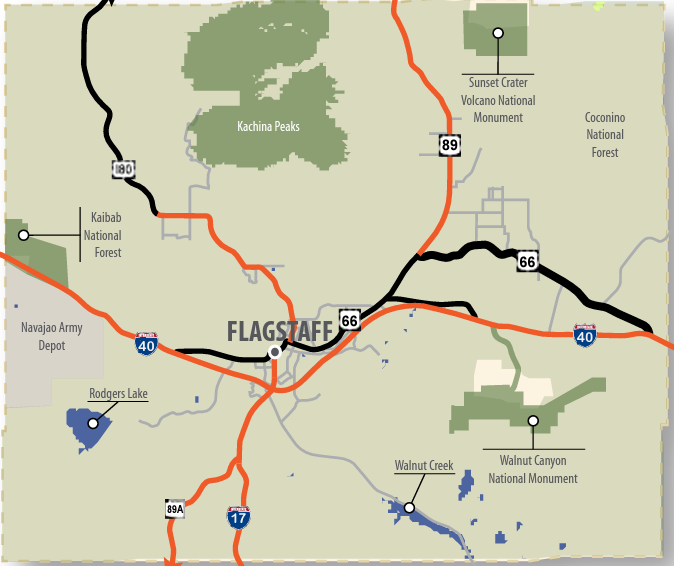 